VIETNAM NATIONAL UNIVERSITY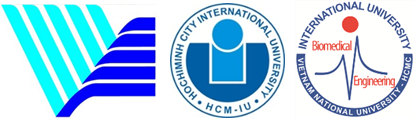 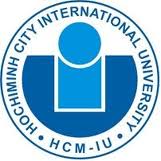 INTERNATIONAL UNIVERSITYSchool of Biomedical EngineeringREPORT – MASTER DEFENSE	(ACADEMIC YEAR 2019-2020)	Date & time: … : … to … : … Feb 24th, 2020Committee members:Contents:Student: Nguyễn Ngọc Thảo Quyên - MBEIU16002Title of Thesis: Validation method for sleep stage scoring between wearable devices and polysomnography.Supervisor (Name): Dr. Lê Quốc TrungReviewer (Name): Dr. Lê Thanh Hải, Dr. Nguyễn Thanh HảiQuestions & AnswersFinal grade:Grading from PublicationDate:         	Signatures	Secretary                                             	ChairNo.MembersRole1GS. TS. Võ Văn TớiChủ tịch2PGS. TS. Nguyễn Thanh HảiPhản biện 13TS. Lê Thanh HảiPhản biện  24TS. Hà Thị Thanh HươngThư ký5TS. Ngô Thanh HoànỦy viênNo.Student’s nameCommitteeCommitteeCommitteeCommitteeCommitteeAverageNoteNo.Student’s name12345AverageNoteNguyễn Ngọc Thảo QuyênNo.Article InformationScoreOveral score